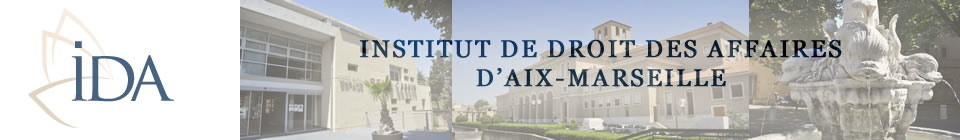 DOSSIER DE CANDIDATURE2021– 2022DIPLOME D’ETUDES SUPERIEURES D’UNIVERSITE (DESU)Intitulé du diplôme :……………………………………………………………………………………….NOM : ……………………………………………………………………………………….PRENOM : …………………………………………………………………………………Candidature à faire parvenir par mail :DESU « Innovation, Recherche, Brevets », « MEDAFF », « DJCE 1ère année » :A l’attention de Mme QUILICHINI Isabelle isabelle.quilichini@univ-amu.frDESU « Economic Law », « Droit de l’Economie Sociale et Solidaire », « Droit social et GRH » :A l’attention de Mme MARTIN Nathalie n.martin@univ-amu.frPossibilité d’envoyer le dossier à l’adresse suivante ou le déposer à l’IDA :Institut de Droit des Affaires – bât Cassin – bureau 2.213 av. Robert Schuman13628 AIX EN PROVENCENOM : ………………………………………………………………………………………………………….Prénoms : …………………………………………………………………………………………………….Né(e) le : /___ /___/___/___/___/___/  à : ………………………………………………….Dépt. ou pays : …………………………………………………………………………………………….Situation professionnelle ou universitaire : ………………………………………………………………………………………………………………………………………………………………………..Adresse complète : ……………………………………………………………………………………..…………………………………………………………………………………………………………………….Portable : /___ /___/___/___/___/___/___/___/___/___/Mail : …………………………………………………………………………………………………………..Diplôme le plus élevé : ………………………………………………………………………………..…………………………………………………………………………………………………………………….Obtenu en : /___/___/___/___/Université : ………………………………………………………………………………………………….Autres diplômes (avec l’année d’obtention) : …………………………………………………………………………………………………………………….Pièces à joindre à votre dossier :CVLettre de motivationPhotocopie du dernier diplôme + relevés de notesPhoto d’identité + photocopie de la CNIETAT CIVILDIPLOME – FORMATION PROFESSIONNELLE